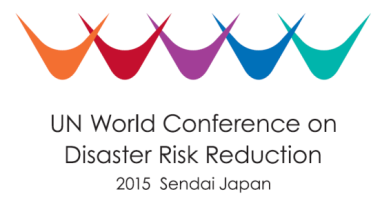 Media Advisory for Third Day, Monday 16 March Official Statements, Exhibition Hall 2, 10:00-13:00 and 15:00-18:00As per the Media Coverage Guidelines issued by the Secretariats of the United Nations and Japan, there is unlimited access for print media, while one photographer and one videographer/camera per company is allowed. Please come to the venue 15 minutes before the start.Ministerial Roundtables, Room 1&2, 10:00-13:00 and 15:00-18:00No media access.High-Level Partnership Dialogue, Exhibition Hall 1, 15:00-18:00Same procedures as for Official StatementsWorking Sessions, Exhibition Hall 1, Main Hall and Hagi Hall, Various timesOpen to all media.Gala award ceremony, First TV documentary competition on disaster risk reductionMain hall, 16:00-17:00Open to all media.Risk award ceremony, Main Hall, 17:30-18:30Open to all media.Private sector reception, 19:00Limited numbers, invitations available from Brigitte Leoni, UNISDR spokespersonPress Conferences, Sakura Hall 2 UNISDR Daily Briefing 09:00-09:30Topic: Overview of events at the WCDRR and disaster risk reduction issuesSpeakers: UNISDR spokespeople Denis McClean and/or Brigitte LeoniJapan Civil Society Organizations Coalition for the 2015 WCDRR, 11:30-12:00Topic: Launch of the DRR Booklet Tool on Nuclear Emergency:  “10 Lessons from Fukushima - Reducing Risks and Protecting Communities from Nuclear Disaster”
Speakers: Tomomi Takano, professional boxer and model who has worked with children in Fukushima; Masaaki Ohashi, JCC2015; Aoi Horiuchi JCC2015; Takeshi Komino, JCC2015/ADRRN; Marcus Oxley, GNDRMaterial related to the above press conferences is also available in the WCDRR Conference Box: wcdrrbag.infoVideo Footage & PhotosUN Webcast services offer live and on-demand coverage of the World Conference on Disaster Risk Reduction on UN Web TV (http://webtv.un.org).  The Webcast coverage includes the Opening and Closing Ceremony, Official Statements, High-Level Partnership Dialogue sessions, Ministerial Roundtable sessions and Press Conferences.  The direct link to the webcast archived videos is: http://webtv.un.org/meetings-events/conferencessummits/3rd-un-world-conference-on-disaster-risk-reduction-14-18-march-2015-sendai-japan/. Rights-free photos and ceremony video footage are available to Media at the Conference Center at ftp://ftp.wcdrr.conf/ (Username: admin; Password: wcdrr3rd!). Photos should be credited to UNISDR, and videos to UN Web TV. Requests for copies of any other video footage should be made in person at the UNISDR Office in the Media Center (Shirakashi Room 1).A Japanese version of this advisory will be released later.